Continuano al METS-Museo etnografico trentino San Michele gli appuntamenti con Orizzonti Sciamanici “Cibi poveri, gusto ricco: storie e proprietà di legumi e cereali”, martedì 16 aprile alle 18.00Un’altra proposta a cura di Linda Maria Martinello è in programma al METS il 16 aprile alle 18.00 nell’ambito degli incontri di “Orizzonti Sciamanici” Il focus, in quest’occasione, sarà proiettato su legumi e cereali: cosa sono i grani antichi? Quali legumi ci accompagnano in tavola da tempi remoti? Quali sono le proprietà nutrizionali di questi cibi? A queste e altre domande le risposte competenti della curatrice della proposta.  Ingresso gratuito.“ORIZZONTI SCIAMANICI”: PROSSIMI INCONTRI AL METS17 aprile, 8, 15 e 22 maggio 2024La carne salata/affumicata: dalla necessità all’eccellenza alimentareUna serie di laboratori sulla conservazione della carne tramite affumicatura o salatura, tradizione che accomuna le genti di montagna, come i popoli nomadi della Mongolia, protagonisti della mostra “Sciamani.Téchne, spirito, idea”. Quattro serate in cui protagonista sarà la tradizione gastronomica trentina delle Macellerie di Montagna e in particolare la carne salada. Incontri di assaggio e approfondimento che permetteranno di riscoprire saperi tradizionali e di valorizzare una corretta cultura alimentare. Il laboratorio sarà preceduto dalla visita gratuita alla mostra “Sciamani. Téchne, spitito, idea”. Costo 10 € a incontro. Info e prenotazioni: 0461 650314 o scrivendo a didattica@museosanmichele.it Martedì 30 aprile 2024, alle 18“Intrugli, pozioni, rimedi… dal passato a oggi” con l’agroecologo e divulgatore Stefano Delugan e la naturopata ed operatrice olistica Debora Caset. Saperi antichi, scienza e misticismo, per riscoprire l’uso delle piante officinali e ritrovare la connessione con la natura. Ingresso gratuitoVenerdì 3 maggio 2024, alle 17.30 - Evento nel programma del 72° Trento Film Festival -Tamburi nella steppa: sciamani, spiriti e folklore in Mongolia con Stefano Beggiora e Nicola ImoliUn viaggio affascinante attraverso il pensiero religioso, gli usi e costumi, dei popoli delle steppe e l’analisi di alcuni degli oggetti rituali dello sciamanismo mongolo esposti alla mostra “Sciamani. Techne, spirito, idea”. In programma anche una visita gratuita alla mostra. Ingresso gratuito.Per gli incontri al MUSE info su https://www.muse.it/events/orizzonti-sciamanici-2024/#programmaSan Michele all’Adige, 10 aprile 2024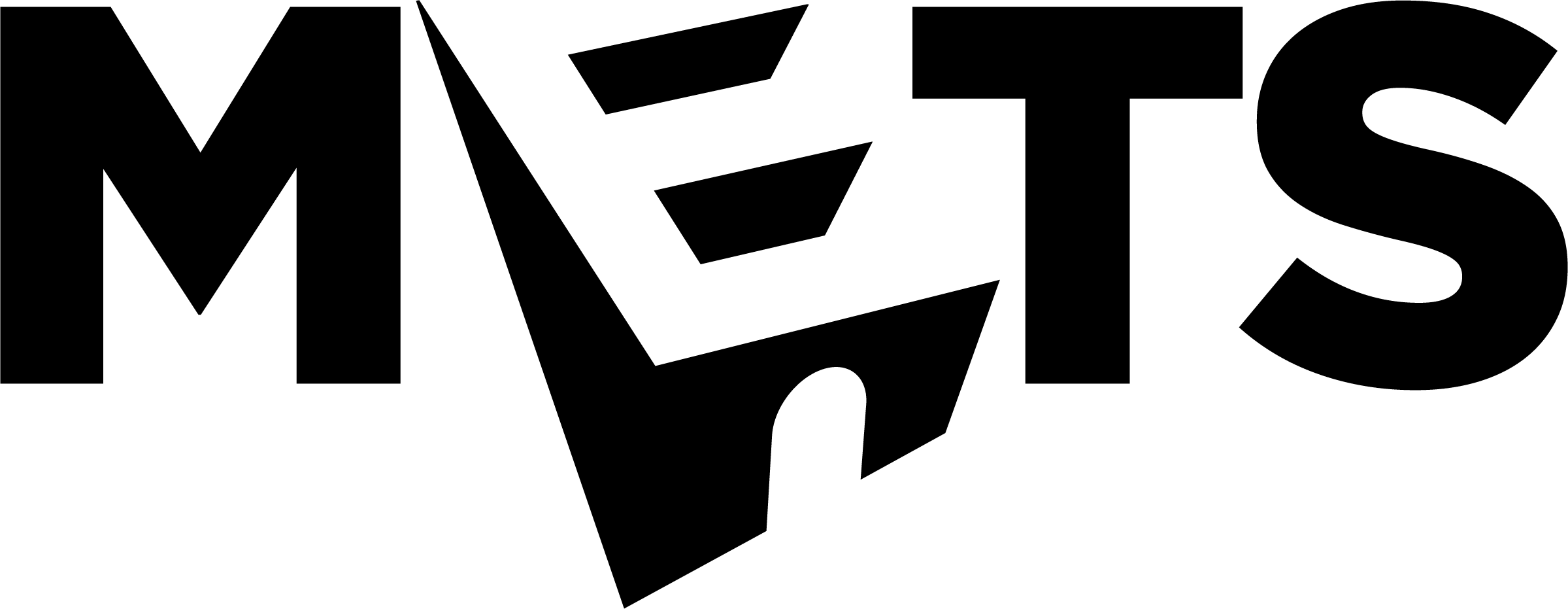 METS - MUSEO ETNOGRAFICO TRENTINO SAN MICHELEvia Mach 2, San Michele all’Adige (TN) Da martedì a domenica 10.00 - 18.00 tel. 0461 - 650314fax 0461 - 650703info@museosanmichele.it www.museosanmichele.it www.instagram.com/museosanmichele www.facebook.com/museosanmichele https://www.youtube.com/@Museoetnograficotrentino